85-785-785-785-785-785-7نموذجنموذجنموذجنموذجنموذجنموذجنموذجنموذجتوصية وإشعار للمخالفةتوصية وإشعار للمخالفةتوصية وإشعار للمخالفةتوصية وإشعار للمخالفةتوصية وإشعار للمخالفةتوصية وإشعار للمخالفةتوصية وإشعار للمخالفةتوصية وإشعار للمخالفةتوصية وإشعار للمخالفةتوصية وإشعار للمخالفةتوصية وإشعار للمخالفةتوصية وإشعار للمخالفةتوصية وإشعار للمخالفةتوصية وإشعار للمخالفةتوصية وإشعار للمخالفةتوصية وإشعار للمخالفةتوصية وإشعار للمخالفةتوصية وإشعار للمخالفةتوصية وإشعار للمخالفةتوصية وإشعار للمخالفةتوصية وإشعار للمخالفةتوصية وإشعار للمخالفةتوصية وإشعار للمخالفةتوصية وإشعار للمخالفةيتم توجيها للجنة المخالفات للدراسة والاعتماديتم توجيها للجنة المخالفات للدراسة والاعتماديتم توجيها للجنة المخالفات للدراسة والاعتماديتم توجيها للجنة المخالفات للدراسة والاعتماديتم توجيها للجنة المخالفات للدراسة والاعتماديتم توجيها للجنة المخالفات للدراسة والاعتماديتم توجيها للجنة المخالفات للدراسة والاعتماديتم توجيها للجنة المخالفات للدراسة والاعتماديتم توجيها للجنة المخالفات للدراسة والاعتماديتم توجيها للجنة المخالفات للدراسة والاعتماديتم توجيها للجنة المخالفات للدراسة والاعتماديتم توجيها للجنة المخالفات للدراسة والاعتماديتم توجيها للجنة المخالفات للدراسة والاعتماديتم توجيها للجنة المخالفات للدراسة والاعتماديتم توجيها للجنة المخالفات للدراسة والاعتماديتم توجيها للجنة المخالفات للدراسة والاعتماديتم توجيها للجنة المخالفات للدراسة والاعتماديتم توجيها للجنة المخالفات للدراسة والاعتماديتم توجيها للجنة المخالفات للدراسة والاعتماديتم توجيها للجنة المخالفات للدراسة والاعتماديتم توجيها للجنة المخالفات للدراسة والاعتماديتم توجيها للجنة المخالفات للدراسة والاعتماديتم توجيها للجنة المخالفات للدراسة والاعتماديتم توجيها للجنة المخالفات للدراسة والاعتماديتم توجيها للجنة المخالفات للدراسة والاعتماديتم توجيها للجنة المخالفات للدراسة والاعتماديتم توجيها للجنة المخالفات للدراسة والاعتماد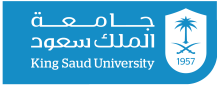 سعادة مدير شركةسعادة مدير شركةسعادة مدير شركةسعادة مدير شركةسعادة مدير شركةسعادة مدير شركةسعادة مدير شركةسعادة مدير شركةسعادة مدير شركةسعادة مدير شركةالمحترمالمحترمالمحترمالمحترمالمحترمالسلام عليكم ورحمة الله وبركانه ,,,,,,, وبعدالسلام عليكم ورحمة الله وبركانه ,,,,,,, وبعدالسلام عليكم ورحمة الله وبركانه ,,,,,,, وبعدالسلام عليكم ورحمة الله وبركانه ,,,,,,, وبعدالسلام عليكم ورحمة الله وبركانه ,,,,,,, وبعدالسلام عليكم ورحمة الله وبركانه ,,,,,,, وبعدالسلام عليكم ورحمة الله وبركانه ,,,,,,, وبعدالسلام عليكم ورحمة الله وبركانه ,,,,,,, وبعدالسلام عليكم ورحمة الله وبركانه ,,,,,,, وبعدالسلام عليكم ورحمة الله وبركانه ,,,,,,, وبعدالسلام عليكم ورحمة الله وبركانه ,,,,,,, وبعدالسلام عليكم ورحمة الله وبركانه ,,,,,,, وبعدالسلام عليكم ورحمة الله وبركانه ,,,,,,, وبعدالسلام عليكم ورحمة الله وبركانه ,,,,,,, وبعدالسلام عليكم ورحمة الله وبركانه ,,,,,,, وبعدالسلام عليكم ورحمة الله وبركانه ,,,,,,, وبعدالسلام عليكم ورحمة الله وبركانه ,,,,,,, وبعدالسلام عليكم ورحمة الله وبركانه ,,,,,,, وبعدالسلام عليكم ورحمة الله وبركانه ,,,,,,, وبعدالسلام عليكم ورحمة الله وبركانه ,,,,,,, وبعدالسلام عليكم ورحمة الله وبركانه ,,,,,,, وبعدالسلام عليكم ورحمة الله وبركانه ,,,,,,, وبعدالسلام عليكم ورحمة الله وبركانه ,,,,,,, وبعدالسلام عليكم ورحمة الله وبركانه ,,,,,,, وبعدالسلام عليكم ورحمة الله وبركانه ,,,,,,, وبعدالسلام عليكم ورحمة الله وبركانه ,,,,,,, وبعدالسلام عليكم ورحمة الله وبركانه ,,,,,,, وبعدالسلام عليكم ورحمة الله وبركانه ,,,,,,, وبعدالسلام عليكم ورحمة الله وبركانه ,,,,,,, وبعدالسلام عليكم ورحمة الله وبركانه ,,,,,,, وبعدالسلام عليكم ورحمة الله وبركانه ,,,,,,, وبعدالسلام عليكم ورحمة الله وبركانه ,,,,,,, وبعدنفيدكم انه تم تسجيل مخالفة بالتفصيل التالي:نفيدكم انه تم تسجيل مخالفة بالتفصيل التالي:نفيدكم انه تم تسجيل مخالفة بالتفصيل التالي:نفيدكم انه تم تسجيل مخالفة بالتفصيل التالي:نفيدكم انه تم تسجيل مخالفة بالتفصيل التالي:نفيدكم انه تم تسجيل مخالفة بالتفصيل التالي:نفيدكم انه تم تسجيل مخالفة بالتفصيل التالي:نفيدكم انه تم تسجيل مخالفة بالتفصيل التالي:نفيدكم انه تم تسجيل مخالفة بالتفصيل التالي:نفيدكم انه تم تسجيل مخالفة بالتفصيل التالي:نفيدكم انه تم تسجيل مخالفة بالتفصيل التالي:نفيدكم انه تم تسجيل مخالفة بالتفصيل التالي:نفيدكم انه تم تسجيل مخالفة بالتفصيل التالي:نفيدكم انه تم تسجيل مخالفة بالتفصيل التالي:نفيدكم انه تم تسجيل مخالفة بالتفصيل التالي:نفيدكم انه تم تسجيل مخالفة بالتفصيل التالي:نفيدكم انه تم تسجيل مخالفة بالتفصيل التالي:نفيدكم انه تم تسجيل مخالفة بالتفصيل التالي:نفيدكم انه تم تسجيل مخالفة بالتفصيل التالي:نفيدكم انه تم تسجيل مخالفة بالتفصيل التالي:نفيدكم انه تم تسجيل مخالفة بالتفصيل التالي:نفيدكم انه تم تسجيل مخالفة بالتفصيل التالي:نفيدكم انه تم تسجيل مخالفة بالتفصيل التالي:نفيدكم انه تم تسجيل مخالفة بالتفصيل التالي:نفيدكم انه تم تسجيل مخالفة بالتفصيل التالي:نفيدكم انه تم تسجيل مخالفة بالتفصيل التالي:نفيدكم انه تم تسجيل مخالفة بالتفصيل التالي:نفيدكم انه تم تسجيل مخالفة بالتفصيل التالي:نفيدكم انه تم تسجيل مخالفة بالتفصيل التالي:نفيدكم انه تم تسجيل مخالفة بالتفصيل التالي:نفيدكم انه تم تسجيل مخالفة بالتفصيل التالي:نفيدكم انه تم تسجيل مخالفة بالتفصيل التالي:نفيدكم انه تم تسجيل مخالفة بالتفصيل التالي:نفيدكم انه تم تسجيل مخالفة بالتفصيل التالي:نفيدكم انه تم تسجيل مخالفة بالتفصيل التالي:نفيدكم انه تم تسجيل مخالفة بالتفصيل التالي:نفيدكم انه تم تسجيل مخالفة بالتفصيل التالي:نفيدكم انه تم تسجيل مخالفة بالتفصيل التالي:نفيدكم انه تم تسجيل مخالفة بالتفصيل التالي:نفيدكم انه تم تسجيل مخالفة بالتفصيل التالي:نفيدكم انه تم تسجيل مخالفة بالتفصيل التالي:نفيدكم انه تم تسجيل مخالفة بالتفصيل التالي:التاريخالقطاعالقطاعالقطاعالقطاعالقطاعالقطاعالقطاعالمبنى او الكليةالمبنى او الكليةالمبنى او الكليةالمبنى او الكليةالمبنى او الكليةالمبنى او الكليةالمبنى او الكليةالمبنى او الكليةالمبنى او الكليةالمبنى او الكليةالمبنى او الكليةالدورالدورالدورمنطقة العملمنطقة العملمنطقة العملمنطقة العملمنطقة العملمنطقة العملمنطقة العملمنطقة العملمنطقة العملمنطقة العملرقم الموقعرقم الموقعرقم الموقعرقم الموقعرقم الموقعرقم الموقعرقم الموقعرقم الموقعرقم الموقعرقم الموقعرقم الموقعرقم الموقعرقم الموقعرقم الموقعرقم الموقعرقم الموقعرقم الموقعرقم المخالفةرقم المخالفةرقم المخالفةرقم المخالفةرقم المخالفةرقم المخالفةرقم المخالفةرقم المخالفةرقم المخالفةرقم المخالفةرقم المخالفةرقم المخالفةرقم المخالفةقيمتهاقيمتهاقيمتهاقيمتهاقيمتهاقيمتهاقيمتهاقيمتهاقيمتهاقيمتهاعدد أيام التكرارعدد أيام التكرارعدد أيام التكرارعدد أيام التكرارعدد أيام التكرارعدد أيام التكرارعدد أيام التكرارعدد أيام التكرارعدد أيام التكرارعدد أيام التكرارعدد أيام التكرارعدد أيام التكرارعدد أيام التكرارعدد أيام التكرارعدد أيام التكرارعدد أيام التكرارعدد أيام التكرارالقيمة الاجماليةالقيمة الاجماليةالقيمة الاجماليةالقيمة الاجماليةالقيمة الاجماليةالقيمة الاجماليةالقيمة الاجماليةالقيمة الاجماليةالقيمة الاجماليةالقيمة الاجماليةالقيمة الاجماليةالقيمة الاجماليةالقيمة الاجماليةالحقل الذي في الأسفل خاص بالحفلاتالحقل الذي في الأسفل خاص بالحفلاتالحقل الذي في الأسفل خاص بالحفلاتالحقل الذي في الأسفل خاص بالحفلاتالحقل الذي في الأسفل خاص بالحفلاتالحقل الذي في الأسفل خاص بالحفلاتالحقل الذي في الأسفل خاص بالحفلاتالحقل الذي في الأسفل خاص بالحفلاتالحقل الذي في الأسفل خاص بالحفلاتالحقل الذي في الأسفل خاص بالحفلاتالحقل الذي في الأسفل خاص بالحفلاتالحقل الذي في الأسفل خاص بالحفلاتالحقل الذي في الأسفل خاص بالحفلاتالحقل الذي في الأسفل خاص بالحفلاتالحقل الذي في الأسفل خاص بالحفلاتالحقل الذي في الأسفل خاص بالحفلاتالحقل الذي في الأسفل خاص بالحفلاتالحقل الذي في الأسفل خاص بالحفلاتالحقل الذي في الأسفل خاص بالحفلاتالحقل الذي في الأسفل خاص بالحفلاتالحقل الذي في الأسفل خاص بالحفلاتالحقل الذي في الأسفل خاص بالحفلاتالحقل الذي في الأسفل خاص بالحفلاتالحقل الذي في الأسفل خاص بالحفلاتالحقل الذي في الأسفل خاص بالحفلاتالحقل الذي في الأسفل خاص بالحفلاتالحقل الذي في الأسفل خاص بالحفلاتالحقل الذي في الأسفل خاص بالحفلاتالحقل الذي في الأسفل خاص بالحفلاتالحقل الذي في الأسفل خاص بالحفلاتالحقل الذي في الأسفل خاص بالحفلاتالحقل الذي في الأسفل خاص بالحفلاتالحقل الذي في الأسفل خاص بالحفلاتالحقل الذي في الأسفل خاص بالحفلاتالحقل الذي في الأسفل خاص بالحفلاتالحقل الذي في الأسفل خاص بالحفلاتالحقل الذي في الأسفل خاص بالحفلاتالحقل الذي في الأسفل خاص بالحفلاتالحقل الذي في الأسفل خاص بالحفلاتالحقل الذي في الأسفل خاص بالحفلاتالحقل الذي في الأسفل خاص بالحفلاتالحقل الذي في الأسفل خاص بالحفلاتالحقل الذي في الأسفل خاص بالحفلاتالحقل الذي في الأسفل خاص بالحفلاتالحقل الذي في الأسفل خاص بالحفلاتالحقل الذي في الأسفل خاص بالحفلاتالحقل الذي في الأسفل خاص بالحفلاتالحقل الذي في الأسفل خاص بالحفلاتالحقل الذي في الأسفل خاص بالحفلاتالحقل الذي في الأسفل خاص بالحفلاتالحقل الذي في الأسفل خاص بالحفلاتالحقل الذي في الأسفل خاص بالحفلاتالحقل الذي في الأسفل خاص بالحفلاتالحقل الذي في الأسفل خاص بالحفلاتالحقل الذي في الأسفل خاص بالحفلاتالحقل الذي في الأسفل خاص بالحفلاتالحقل الذي في الأسفل خاص بالحفلاتالحقل الذي في الأسفل خاص بالحفلاتالحقل الذي في الأسفل خاص بالحفلاتالحقل الذي في الأسفل خاص بالحفلاتالحقل الذي في الأسفل خاص بالحفلاتالحقل الذي في الأسفل خاص بالحفلاتالحقل الذي في الأسفل خاص بالحفلاتالحقل الذي في الأسفل خاص بالحفلاتالحقل الذي في الأسفل خاص بالحفلاتالحقل الذي في الأسفل خاص بالحفلاتالحقل الذي في الأسفل خاص بالحفلاتالحقل الذي في الأسفل خاص بالحفلاتالحقل الذي في الأسفل خاص بالحفلاتالحقل الذي في الأسفل خاص بالحفلاتالحقل الذي في الأسفل خاص بالحفلاتالحقل الذي في الأسفل خاص بالحفلاتالحقل الذي في الأسفل خاص بالحفلاتالحقل الذي في الأسفل خاص بالحفلاتنوع الحفلنوع الحفلنوع الحفلنوع الحفلنوع الحفلنوع الحفلنوع الحفلنوع الحفلنوع الحفلنوع الحفلتصنيف الحفلتصنيف الحفلتصنيف الحفلتصنيف الحفلتصنيف الحفلتصنيف الحفلتصنيف الحفلتصنيف الحفلتصنيف الحفلتصنيف الحفلالجهة الطالبة للحفلالجهة الطالبة للحفلالجهة الطالبة للحفلالجهة الطالبة للحفلالجهة الطالبة للحفلالجهة الطالبة للحفلالجهة الطالبة للحفلالجهة الطالبة للحفلالجهة الطالبة للحفلالجهة الطالبة للحفلنوع المخالفةنوع المخالفةنوع المخالفةنوع المخالفةنوع المخالفةنوع المخالفةنوع المخالفةنوع المخالفةنوع المخالفةنوع المخالفةنص المخالفةنص المخالفةنص المخالفةنص المخالفةنص المخالفةنص المخالفةنص المخالفةنص المخالفةنص المخالفةنص المخالفةوصفهاوصفهاوصفهاوصفهاوصفهاوصفهاوصفهاوصفهاوصفهاوصفهاإجراءات سابقة للمخالفةإجراءات سابقة للمخالفةإجراءات سابقة للمخالفةإجراءات سابقة للمخالفةإجراءات سابقة للمخالفةإجراءات سابقة للمخالفةإجراءات سابقة للمخالفةإجراءات سابقة للمخالفةإجراءات سابقة للمخالفةإجراءات سابقة للمخالفةآمل التكرم بالتوجيه بالحرص عدم تكرار هذه المخالفات حفاظاً على صحة طلاب وطالبات ومنسوبي ومنسوبات الجامعة. ونفيدكم أنه تم رفعها للإدارة لإقرارها.آمل التكرم بالتوجيه بالحرص عدم تكرار هذه المخالفات حفاظاً على صحة طلاب وطالبات ومنسوبي ومنسوبات الجامعة. ونفيدكم أنه تم رفعها للإدارة لإقرارها.آمل التكرم بالتوجيه بالحرص عدم تكرار هذه المخالفات حفاظاً على صحة طلاب وطالبات ومنسوبي ومنسوبات الجامعة. ونفيدكم أنه تم رفعها للإدارة لإقرارها.آمل التكرم بالتوجيه بالحرص عدم تكرار هذه المخالفات حفاظاً على صحة طلاب وطالبات ومنسوبي ومنسوبات الجامعة. ونفيدكم أنه تم رفعها للإدارة لإقرارها.آمل التكرم بالتوجيه بالحرص عدم تكرار هذه المخالفات حفاظاً على صحة طلاب وطالبات ومنسوبي ومنسوبات الجامعة. ونفيدكم أنه تم رفعها للإدارة لإقرارها.آمل التكرم بالتوجيه بالحرص عدم تكرار هذه المخالفات حفاظاً على صحة طلاب وطالبات ومنسوبي ومنسوبات الجامعة. ونفيدكم أنه تم رفعها للإدارة لإقرارها.آمل التكرم بالتوجيه بالحرص عدم تكرار هذه المخالفات حفاظاً على صحة طلاب وطالبات ومنسوبي ومنسوبات الجامعة. ونفيدكم أنه تم رفعها للإدارة لإقرارها.آمل التكرم بالتوجيه بالحرص عدم تكرار هذه المخالفات حفاظاً على صحة طلاب وطالبات ومنسوبي ومنسوبات الجامعة. ونفيدكم أنه تم رفعها للإدارة لإقرارها.آمل التكرم بالتوجيه بالحرص عدم تكرار هذه المخالفات حفاظاً على صحة طلاب وطالبات ومنسوبي ومنسوبات الجامعة. ونفيدكم أنه تم رفعها للإدارة لإقرارها.آمل التكرم بالتوجيه بالحرص عدم تكرار هذه المخالفات حفاظاً على صحة طلاب وطالبات ومنسوبي ومنسوبات الجامعة. ونفيدكم أنه تم رفعها للإدارة لإقرارها.آمل التكرم بالتوجيه بالحرص عدم تكرار هذه المخالفات حفاظاً على صحة طلاب وطالبات ومنسوبي ومنسوبات الجامعة. ونفيدكم أنه تم رفعها للإدارة لإقرارها.آمل التكرم بالتوجيه بالحرص عدم تكرار هذه المخالفات حفاظاً على صحة طلاب وطالبات ومنسوبي ومنسوبات الجامعة. ونفيدكم أنه تم رفعها للإدارة لإقرارها.آمل التكرم بالتوجيه بالحرص عدم تكرار هذه المخالفات حفاظاً على صحة طلاب وطالبات ومنسوبي ومنسوبات الجامعة. ونفيدكم أنه تم رفعها للإدارة لإقرارها.آمل التكرم بالتوجيه بالحرص عدم تكرار هذه المخالفات حفاظاً على صحة طلاب وطالبات ومنسوبي ومنسوبات الجامعة. ونفيدكم أنه تم رفعها للإدارة لإقرارها.آمل التكرم بالتوجيه بالحرص عدم تكرار هذه المخالفات حفاظاً على صحة طلاب وطالبات ومنسوبي ومنسوبات الجامعة. ونفيدكم أنه تم رفعها للإدارة لإقرارها.آمل التكرم بالتوجيه بالحرص عدم تكرار هذه المخالفات حفاظاً على صحة طلاب وطالبات ومنسوبي ومنسوبات الجامعة. ونفيدكم أنه تم رفعها للإدارة لإقرارها.آمل التكرم بالتوجيه بالحرص عدم تكرار هذه المخالفات حفاظاً على صحة طلاب وطالبات ومنسوبي ومنسوبات الجامعة. ونفيدكم أنه تم رفعها للإدارة لإقرارها.آمل التكرم بالتوجيه بالحرص عدم تكرار هذه المخالفات حفاظاً على صحة طلاب وطالبات ومنسوبي ومنسوبات الجامعة. ونفيدكم أنه تم رفعها للإدارة لإقرارها.آمل التكرم بالتوجيه بالحرص عدم تكرار هذه المخالفات حفاظاً على صحة طلاب وطالبات ومنسوبي ومنسوبات الجامعة. ونفيدكم أنه تم رفعها للإدارة لإقرارها.آمل التكرم بالتوجيه بالحرص عدم تكرار هذه المخالفات حفاظاً على صحة طلاب وطالبات ومنسوبي ومنسوبات الجامعة. ونفيدكم أنه تم رفعها للإدارة لإقرارها.آمل التكرم بالتوجيه بالحرص عدم تكرار هذه المخالفات حفاظاً على صحة طلاب وطالبات ومنسوبي ومنسوبات الجامعة. ونفيدكم أنه تم رفعها للإدارة لإقرارها.آمل التكرم بالتوجيه بالحرص عدم تكرار هذه المخالفات حفاظاً على صحة طلاب وطالبات ومنسوبي ومنسوبات الجامعة. ونفيدكم أنه تم رفعها للإدارة لإقرارها.آمل التكرم بالتوجيه بالحرص عدم تكرار هذه المخالفات حفاظاً على صحة طلاب وطالبات ومنسوبي ومنسوبات الجامعة. ونفيدكم أنه تم رفعها للإدارة لإقرارها.آمل التكرم بالتوجيه بالحرص عدم تكرار هذه المخالفات حفاظاً على صحة طلاب وطالبات ومنسوبي ومنسوبات الجامعة. ونفيدكم أنه تم رفعها للإدارة لإقرارها.آمل التكرم بالتوجيه بالحرص عدم تكرار هذه المخالفات حفاظاً على صحة طلاب وطالبات ومنسوبي ومنسوبات الجامعة. ونفيدكم أنه تم رفعها للإدارة لإقرارها.آمل التكرم بالتوجيه بالحرص عدم تكرار هذه المخالفات حفاظاً على صحة طلاب وطالبات ومنسوبي ومنسوبات الجامعة. ونفيدكم أنه تم رفعها للإدارة لإقرارها.آمل التكرم بالتوجيه بالحرص عدم تكرار هذه المخالفات حفاظاً على صحة طلاب وطالبات ومنسوبي ومنسوبات الجامعة. ونفيدكم أنه تم رفعها للإدارة لإقرارها.آمل التكرم بالتوجيه بالحرص عدم تكرار هذه المخالفات حفاظاً على صحة طلاب وطالبات ومنسوبي ومنسوبات الجامعة. ونفيدكم أنه تم رفعها للإدارة لإقرارها.آمل التكرم بالتوجيه بالحرص عدم تكرار هذه المخالفات حفاظاً على صحة طلاب وطالبات ومنسوبي ومنسوبات الجامعة. ونفيدكم أنه تم رفعها للإدارة لإقرارها.آمل التكرم بالتوجيه بالحرص عدم تكرار هذه المخالفات حفاظاً على صحة طلاب وطالبات ومنسوبي ومنسوبات الجامعة. ونفيدكم أنه تم رفعها للإدارة لإقرارها.آمل التكرم بالتوجيه بالحرص عدم تكرار هذه المخالفات حفاظاً على صحة طلاب وطالبات ومنسوبي ومنسوبات الجامعة. ونفيدكم أنه تم رفعها للإدارة لإقرارها.آمل التكرم بالتوجيه بالحرص عدم تكرار هذه المخالفات حفاظاً على صحة طلاب وطالبات ومنسوبي ومنسوبات الجامعة. ونفيدكم أنه تم رفعها للإدارة لإقرارها.آمل التكرم بالتوجيه بالحرص عدم تكرار هذه المخالفات حفاظاً على صحة طلاب وطالبات ومنسوبي ومنسوبات الجامعة. ونفيدكم أنه تم رفعها للإدارة لإقرارها.آمل التكرم بالتوجيه بالحرص عدم تكرار هذه المخالفات حفاظاً على صحة طلاب وطالبات ومنسوبي ومنسوبات الجامعة. ونفيدكم أنه تم رفعها للإدارة لإقرارها.آمل التكرم بالتوجيه بالحرص عدم تكرار هذه المخالفات حفاظاً على صحة طلاب وطالبات ومنسوبي ومنسوبات الجامعة. ونفيدكم أنه تم رفعها للإدارة لإقرارها.آمل التكرم بالتوجيه بالحرص عدم تكرار هذه المخالفات حفاظاً على صحة طلاب وطالبات ومنسوبي ومنسوبات الجامعة. ونفيدكم أنه تم رفعها للإدارة لإقرارها.آمل التكرم بالتوجيه بالحرص عدم تكرار هذه المخالفات حفاظاً على صحة طلاب وطالبات ومنسوبي ومنسوبات الجامعة. ونفيدكم أنه تم رفعها للإدارة لإقرارها.آمل التكرم بالتوجيه بالحرص عدم تكرار هذه المخالفات حفاظاً على صحة طلاب وطالبات ومنسوبي ومنسوبات الجامعة. ونفيدكم أنه تم رفعها للإدارة لإقرارها.آمل التكرم بالتوجيه بالحرص عدم تكرار هذه المخالفات حفاظاً على صحة طلاب وطالبات ومنسوبي ومنسوبات الجامعة. ونفيدكم أنه تم رفعها للإدارة لإقرارها.آمل التكرم بالتوجيه بالحرص عدم تكرار هذه المخالفات حفاظاً على صحة طلاب وطالبات ومنسوبي ومنسوبات الجامعة. ونفيدكم أنه تم رفعها للإدارة لإقرارها.آمل التكرم بالتوجيه بالحرص عدم تكرار هذه المخالفات حفاظاً على صحة طلاب وطالبات ومنسوبي ومنسوبات الجامعة. ونفيدكم أنه تم رفعها للإدارة لإقرارها.آمل التكرم بالتوجيه بالحرص عدم تكرار هذه المخالفات حفاظاً على صحة طلاب وطالبات ومنسوبي ومنسوبات الجامعة. ونفيدكم أنه تم رفعها للإدارة لإقرارها.آمل التكرم بالتوجيه بالحرص عدم تكرار هذه المخالفات حفاظاً على صحة طلاب وطالبات ومنسوبي ومنسوبات الجامعة. ونفيدكم أنه تم رفعها للإدارة لإقرارها.آمل التكرم بالتوجيه بالحرص عدم تكرار هذه المخالفات حفاظاً على صحة طلاب وطالبات ومنسوبي ومنسوبات الجامعة. ونفيدكم أنه تم رفعها للإدارة لإقرارها.آمل التكرم بالتوجيه بالحرص عدم تكرار هذه المخالفات حفاظاً على صحة طلاب وطالبات ومنسوبي ومنسوبات الجامعة. ونفيدكم أنه تم رفعها للإدارة لإقرارها.آمل التكرم بالتوجيه بالحرص عدم تكرار هذه المخالفات حفاظاً على صحة طلاب وطالبات ومنسوبي ومنسوبات الجامعة. ونفيدكم أنه تم رفعها للإدارة لإقرارها.آمل التكرم بالتوجيه بالحرص عدم تكرار هذه المخالفات حفاظاً على صحة طلاب وطالبات ومنسوبي ومنسوبات الجامعة. ونفيدكم أنه تم رفعها للإدارة لإقرارها.آمل التكرم بالتوجيه بالحرص عدم تكرار هذه المخالفات حفاظاً على صحة طلاب وطالبات ومنسوبي ومنسوبات الجامعة. ونفيدكم أنه تم رفعها للإدارة لإقرارها.آمل التكرم بالتوجيه بالحرص عدم تكرار هذه المخالفات حفاظاً على صحة طلاب وطالبات ومنسوبي ومنسوبات الجامعة. ونفيدكم أنه تم رفعها للإدارة لإقرارها.آمل التكرم بالتوجيه بالحرص عدم تكرار هذه المخالفات حفاظاً على صحة طلاب وطالبات ومنسوبي ومنسوبات الجامعة. ونفيدكم أنه تم رفعها للإدارة لإقرارها.آمل التكرم بالتوجيه بالحرص عدم تكرار هذه المخالفات حفاظاً على صحة طلاب وطالبات ومنسوبي ومنسوبات الجامعة. ونفيدكم أنه تم رفعها للإدارة لإقرارها.آمل التكرم بالتوجيه بالحرص عدم تكرار هذه المخالفات حفاظاً على صحة طلاب وطالبات ومنسوبي ومنسوبات الجامعة. ونفيدكم أنه تم رفعها للإدارة لإقرارها.آمل التكرم بالتوجيه بالحرص عدم تكرار هذه المخالفات حفاظاً على صحة طلاب وطالبات ومنسوبي ومنسوبات الجامعة. ونفيدكم أنه تم رفعها للإدارة لإقرارها.آمل التكرم بالتوجيه بالحرص عدم تكرار هذه المخالفات حفاظاً على صحة طلاب وطالبات ومنسوبي ومنسوبات الجامعة. ونفيدكم أنه تم رفعها للإدارة لإقرارها.آمل التكرم بالتوجيه بالحرص عدم تكرار هذه المخالفات حفاظاً على صحة طلاب وطالبات ومنسوبي ومنسوبات الجامعة. ونفيدكم أنه تم رفعها للإدارة لإقرارها.آمل التكرم بالتوجيه بالحرص عدم تكرار هذه المخالفات حفاظاً على صحة طلاب وطالبات ومنسوبي ومنسوبات الجامعة. ونفيدكم أنه تم رفعها للإدارة لإقرارها.آمل التكرم بالتوجيه بالحرص عدم تكرار هذه المخالفات حفاظاً على صحة طلاب وطالبات ومنسوبي ومنسوبات الجامعة. ونفيدكم أنه تم رفعها للإدارة لإقرارها.آمل التكرم بالتوجيه بالحرص عدم تكرار هذه المخالفات حفاظاً على صحة طلاب وطالبات ومنسوبي ومنسوبات الجامعة. ونفيدكم أنه تم رفعها للإدارة لإقرارها.آمل التكرم بالتوجيه بالحرص عدم تكرار هذه المخالفات حفاظاً على صحة طلاب وطالبات ومنسوبي ومنسوبات الجامعة. ونفيدكم أنه تم رفعها للإدارة لإقرارها.آمل التكرم بالتوجيه بالحرص عدم تكرار هذه المخالفات حفاظاً على صحة طلاب وطالبات ومنسوبي ومنسوبات الجامعة. ونفيدكم أنه تم رفعها للإدارة لإقرارها.آمل التكرم بالتوجيه بالحرص عدم تكرار هذه المخالفات حفاظاً على صحة طلاب وطالبات ومنسوبي ومنسوبات الجامعة. ونفيدكم أنه تم رفعها للإدارة لإقرارها.آمل التكرم بالتوجيه بالحرص عدم تكرار هذه المخالفات حفاظاً على صحة طلاب وطالبات ومنسوبي ومنسوبات الجامعة. ونفيدكم أنه تم رفعها للإدارة لإقرارها.آمل التكرم بالتوجيه بالحرص عدم تكرار هذه المخالفات حفاظاً على صحة طلاب وطالبات ومنسوبي ومنسوبات الجامعة. ونفيدكم أنه تم رفعها للإدارة لإقرارها.آمل التكرم بالتوجيه بالحرص عدم تكرار هذه المخالفات حفاظاً على صحة طلاب وطالبات ومنسوبي ومنسوبات الجامعة. ونفيدكم أنه تم رفعها للإدارة لإقرارها.آمل التكرم بالتوجيه بالحرص عدم تكرار هذه المخالفات حفاظاً على صحة طلاب وطالبات ومنسوبي ومنسوبات الجامعة. ونفيدكم أنه تم رفعها للإدارة لإقرارها.آمل التكرم بالتوجيه بالحرص عدم تكرار هذه المخالفات حفاظاً على صحة طلاب وطالبات ومنسوبي ومنسوبات الجامعة. ونفيدكم أنه تم رفعها للإدارة لإقرارها.آمل التكرم بالتوجيه بالحرص عدم تكرار هذه المخالفات حفاظاً على صحة طلاب وطالبات ومنسوبي ومنسوبات الجامعة. ونفيدكم أنه تم رفعها للإدارة لإقرارها.آمل التكرم بالتوجيه بالحرص عدم تكرار هذه المخالفات حفاظاً على صحة طلاب وطالبات ومنسوبي ومنسوبات الجامعة. ونفيدكم أنه تم رفعها للإدارة لإقرارها.آمل التكرم بالتوجيه بالحرص عدم تكرار هذه المخالفات حفاظاً على صحة طلاب وطالبات ومنسوبي ومنسوبات الجامعة. ونفيدكم أنه تم رفعها للإدارة لإقرارها.آمل التكرم بالتوجيه بالحرص عدم تكرار هذه المخالفات حفاظاً على صحة طلاب وطالبات ومنسوبي ومنسوبات الجامعة. ونفيدكم أنه تم رفعها للإدارة لإقرارها.آمل التكرم بالتوجيه بالحرص عدم تكرار هذه المخالفات حفاظاً على صحة طلاب وطالبات ومنسوبي ومنسوبات الجامعة. ونفيدكم أنه تم رفعها للإدارة لإقرارها.آمل التكرم بالتوجيه بالحرص عدم تكرار هذه المخالفات حفاظاً على صحة طلاب وطالبات ومنسوبي ومنسوبات الجامعة. ونفيدكم أنه تم رفعها للإدارة لإقرارها.آمل التكرم بالتوجيه بالحرص عدم تكرار هذه المخالفات حفاظاً على صحة طلاب وطالبات ومنسوبي ومنسوبات الجامعة. ونفيدكم أنه تم رفعها للإدارة لإقرارها.آمل التكرم بالتوجيه بالحرص عدم تكرار هذه المخالفات حفاظاً على صحة طلاب وطالبات ومنسوبي ومنسوبات الجامعة. ونفيدكم أنه تم رفعها للإدارة لإقرارها.آمل من سعادتكم توقيع صورة هذه النموذج علماً بأنه في حال رفضكم التوقيع بالاستلام سيتم ارسال هذا النموذج الى مدير عام الشركة بصفة رسمية من قبل الإدارةآمل من سعادتكم توقيع صورة هذه النموذج علماً بأنه في حال رفضكم التوقيع بالاستلام سيتم ارسال هذا النموذج الى مدير عام الشركة بصفة رسمية من قبل الإدارةآمل من سعادتكم توقيع صورة هذه النموذج علماً بأنه في حال رفضكم التوقيع بالاستلام سيتم ارسال هذا النموذج الى مدير عام الشركة بصفة رسمية من قبل الإدارةآمل من سعادتكم توقيع صورة هذه النموذج علماً بأنه في حال رفضكم التوقيع بالاستلام سيتم ارسال هذا النموذج الى مدير عام الشركة بصفة رسمية من قبل الإدارةآمل من سعادتكم توقيع صورة هذه النموذج علماً بأنه في حال رفضكم التوقيع بالاستلام سيتم ارسال هذا النموذج الى مدير عام الشركة بصفة رسمية من قبل الإدارةآمل من سعادتكم توقيع صورة هذه النموذج علماً بأنه في حال رفضكم التوقيع بالاستلام سيتم ارسال هذا النموذج الى مدير عام الشركة بصفة رسمية من قبل الإدارةآمل من سعادتكم توقيع صورة هذه النموذج علماً بأنه في حال رفضكم التوقيع بالاستلام سيتم ارسال هذا النموذج الى مدير عام الشركة بصفة رسمية من قبل الإدارةآمل من سعادتكم توقيع صورة هذه النموذج علماً بأنه في حال رفضكم التوقيع بالاستلام سيتم ارسال هذا النموذج الى مدير عام الشركة بصفة رسمية من قبل الإدارةآمل من سعادتكم توقيع صورة هذه النموذج علماً بأنه في حال رفضكم التوقيع بالاستلام سيتم ارسال هذا النموذج الى مدير عام الشركة بصفة رسمية من قبل الإدارةآمل من سعادتكم توقيع صورة هذه النموذج علماً بأنه في حال رفضكم التوقيع بالاستلام سيتم ارسال هذا النموذج الى مدير عام الشركة بصفة رسمية من قبل الإدارةآمل من سعادتكم توقيع صورة هذه النموذج علماً بأنه في حال رفضكم التوقيع بالاستلام سيتم ارسال هذا النموذج الى مدير عام الشركة بصفة رسمية من قبل الإدارةآمل من سعادتكم توقيع صورة هذه النموذج علماً بأنه في حال رفضكم التوقيع بالاستلام سيتم ارسال هذا النموذج الى مدير عام الشركة بصفة رسمية من قبل الإدارةآمل من سعادتكم توقيع صورة هذه النموذج علماً بأنه في حال رفضكم التوقيع بالاستلام سيتم ارسال هذا النموذج الى مدير عام الشركة بصفة رسمية من قبل الإدارةآمل من سعادتكم توقيع صورة هذه النموذج علماً بأنه في حال رفضكم التوقيع بالاستلام سيتم ارسال هذا النموذج الى مدير عام الشركة بصفة رسمية من قبل الإدارةآمل من سعادتكم توقيع صورة هذه النموذج علماً بأنه في حال رفضكم التوقيع بالاستلام سيتم ارسال هذا النموذج الى مدير عام الشركة بصفة رسمية من قبل الإدارةآمل من سعادتكم توقيع صورة هذه النموذج علماً بأنه في حال رفضكم التوقيع بالاستلام سيتم ارسال هذا النموذج الى مدير عام الشركة بصفة رسمية من قبل الإدارةآمل من سعادتكم توقيع صورة هذه النموذج علماً بأنه في حال رفضكم التوقيع بالاستلام سيتم ارسال هذا النموذج الى مدير عام الشركة بصفة رسمية من قبل الإدارةآمل من سعادتكم توقيع صورة هذه النموذج علماً بأنه في حال رفضكم التوقيع بالاستلام سيتم ارسال هذا النموذج الى مدير عام الشركة بصفة رسمية من قبل الإدارةآمل من سعادتكم توقيع صورة هذه النموذج علماً بأنه في حال رفضكم التوقيع بالاستلام سيتم ارسال هذا النموذج الى مدير عام الشركة بصفة رسمية من قبل الإدارةآمل من سعادتكم توقيع صورة هذه النموذج علماً بأنه في حال رفضكم التوقيع بالاستلام سيتم ارسال هذا النموذج الى مدير عام الشركة بصفة رسمية من قبل الإدارةآمل من سعادتكم توقيع صورة هذه النموذج علماً بأنه في حال رفضكم التوقيع بالاستلام سيتم ارسال هذا النموذج الى مدير عام الشركة بصفة رسمية من قبل الإدارةآمل من سعادتكم توقيع صورة هذه النموذج علماً بأنه في حال رفضكم التوقيع بالاستلام سيتم ارسال هذا النموذج الى مدير عام الشركة بصفة رسمية من قبل الإدارةآمل من سعادتكم توقيع صورة هذه النموذج علماً بأنه في حال رفضكم التوقيع بالاستلام سيتم ارسال هذا النموذج الى مدير عام الشركة بصفة رسمية من قبل الإدارةآمل من سعادتكم توقيع صورة هذه النموذج علماً بأنه في حال رفضكم التوقيع بالاستلام سيتم ارسال هذا النموذج الى مدير عام الشركة بصفة رسمية من قبل الإدارةآمل من سعادتكم توقيع صورة هذه النموذج علماً بأنه في حال رفضكم التوقيع بالاستلام سيتم ارسال هذا النموذج الى مدير عام الشركة بصفة رسمية من قبل الإدارةآمل من سعادتكم توقيع صورة هذه النموذج علماً بأنه في حال رفضكم التوقيع بالاستلام سيتم ارسال هذا النموذج الى مدير عام الشركة بصفة رسمية من قبل الإدارةآمل من سعادتكم توقيع صورة هذه النموذج علماً بأنه في حال رفضكم التوقيع بالاستلام سيتم ارسال هذا النموذج الى مدير عام الشركة بصفة رسمية من قبل الإدارةآمل من سعادتكم توقيع صورة هذه النموذج علماً بأنه في حال رفضكم التوقيع بالاستلام سيتم ارسال هذا النموذج الى مدير عام الشركة بصفة رسمية من قبل الإدارةآمل من سعادتكم توقيع صورة هذه النموذج علماً بأنه في حال رفضكم التوقيع بالاستلام سيتم ارسال هذا النموذج الى مدير عام الشركة بصفة رسمية من قبل الإدارةآمل من سعادتكم توقيع صورة هذه النموذج علماً بأنه في حال رفضكم التوقيع بالاستلام سيتم ارسال هذا النموذج الى مدير عام الشركة بصفة رسمية من قبل الإدارةآمل من سعادتكم توقيع صورة هذه النموذج علماً بأنه في حال رفضكم التوقيع بالاستلام سيتم ارسال هذا النموذج الى مدير عام الشركة بصفة رسمية من قبل الإدارةآمل من سعادتكم توقيع صورة هذه النموذج علماً بأنه في حال رفضكم التوقيع بالاستلام سيتم ارسال هذا النموذج الى مدير عام الشركة بصفة رسمية من قبل الإدارةآمل من سعادتكم توقيع صورة هذه النموذج علماً بأنه في حال رفضكم التوقيع بالاستلام سيتم ارسال هذا النموذج الى مدير عام الشركة بصفة رسمية من قبل الإدارةآمل من سعادتكم توقيع صورة هذه النموذج علماً بأنه في حال رفضكم التوقيع بالاستلام سيتم ارسال هذا النموذج الى مدير عام الشركة بصفة رسمية من قبل الإدارةآمل من سعادتكم توقيع صورة هذه النموذج علماً بأنه في حال رفضكم التوقيع بالاستلام سيتم ارسال هذا النموذج الى مدير عام الشركة بصفة رسمية من قبل الإدارةآمل من سعادتكم توقيع صورة هذه النموذج علماً بأنه في حال رفضكم التوقيع بالاستلام سيتم ارسال هذا النموذج الى مدير عام الشركة بصفة رسمية من قبل الإدارةآمل من سعادتكم توقيع صورة هذه النموذج علماً بأنه في حال رفضكم التوقيع بالاستلام سيتم ارسال هذا النموذج الى مدير عام الشركة بصفة رسمية من قبل الإدارةآمل من سعادتكم توقيع صورة هذه النموذج علماً بأنه في حال رفضكم التوقيع بالاستلام سيتم ارسال هذا النموذج الى مدير عام الشركة بصفة رسمية من قبل الإدارةآمل من سعادتكم توقيع صورة هذه النموذج علماً بأنه في حال رفضكم التوقيع بالاستلام سيتم ارسال هذا النموذج الى مدير عام الشركة بصفة رسمية من قبل الإدارةآمل من سعادتكم توقيع صورة هذه النموذج علماً بأنه في حال رفضكم التوقيع بالاستلام سيتم ارسال هذا النموذج الى مدير عام الشركة بصفة رسمية من قبل الإدارةآمل من سعادتكم توقيع صورة هذه النموذج علماً بأنه في حال رفضكم التوقيع بالاستلام سيتم ارسال هذا النموذج الى مدير عام الشركة بصفة رسمية من قبل الإدارةآمل من سعادتكم توقيع صورة هذه النموذج علماً بأنه في حال رفضكم التوقيع بالاستلام سيتم ارسال هذا النموذج الى مدير عام الشركة بصفة رسمية من قبل الإدارةآمل من سعادتكم توقيع صورة هذه النموذج علماً بأنه في حال رفضكم التوقيع بالاستلام سيتم ارسال هذا النموذج الى مدير عام الشركة بصفة رسمية من قبل الإدارةآمل من سعادتكم توقيع صورة هذه النموذج علماً بأنه في حال رفضكم التوقيع بالاستلام سيتم ارسال هذا النموذج الى مدير عام الشركة بصفة رسمية من قبل الإدارةآمل من سعادتكم توقيع صورة هذه النموذج علماً بأنه في حال رفضكم التوقيع بالاستلام سيتم ارسال هذا النموذج الى مدير عام الشركة بصفة رسمية من قبل الإدارةآمل من سعادتكم توقيع صورة هذه النموذج علماً بأنه في حال رفضكم التوقيع بالاستلام سيتم ارسال هذا النموذج الى مدير عام الشركة بصفة رسمية من قبل الإدارةآمل من سعادتكم توقيع صورة هذه النموذج علماً بأنه في حال رفضكم التوقيع بالاستلام سيتم ارسال هذا النموذج الى مدير عام الشركة بصفة رسمية من قبل الإدارةآمل من سعادتكم توقيع صورة هذه النموذج علماً بأنه في حال رفضكم التوقيع بالاستلام سيتم ارسال هذا النموذج الى مدير عام الشركة بصفة رسمية من قبل الإدارةآمل من سعادتكم توقيع صورة هذه النموذج علماً بأنه في حال رفضكم التوقيع بالاستلام سيتم ارسال هذا النموذج الى مدير عام الشركة بصفة رسمية من قبل الإدارةآمل من سعادتكم توقيع صورة هذه النموذج علماً بأنه في حال رفضكم التوقيع بالاستلام سيتم ارسال هذا النموذج الى مدير عام الشركة بصفة رسمية من قبل الإدارةآمل من سعادتكم توقيع صورة هذه النموذج علماً بأنه في حال رفضكم التوقيع بالاستلام سيتم ارسال هذا النموذج الى مدير عام الشركة بصفة رسمية من قبل الإدارةآمل من سعادتكم توقيع صورة هذه النموذج علماً بأنه في حال رفضكم التوقيع بالاستلام سيتم ارسال هذا النموذج الى مدير عام الشركة بصفة رسمية من قبل الإدارةآمل من سعادتكم توقيع صورة هذه النموذج علماً بأنه في حال رفضكم التوقيع بالاستلام سيتم ارسال هذا النموذج الى مدير عام الشركة بصفة رسمية من قبل الإدارةآمل من سعادتكم توقيع صورة هذه النموذج علماً بأنه في حال رفضكم التوقيع بالاستلام سيتم ارسال هذا النموذج الى مدير عام الشركة بصفة رسمية من قبل الإدارةآمل من سعادتكم توقيع صورة هذه النموذج علماً بأنه في حال رفضكم التوقيع بالاستلام سيتم ارسال هذا النموذج الى مدير عام الشركة بصفة رسمية من قبل الإدارةآمل من سعادتكم توقيع صورة هذه النموذج علماً بأنه في حال رفضكم التوقيع بالاستلام سيتم ارسال هذا النموذج الى مدير عام الشركة بصفة رسمية من قبل الإدارةآمل من سعادتكم توقيع صورة هذه النموذج علماً بأنه في حال رفضكم التوقيع بالاستلام سيتم ارسال هذا النموذج الى مدير عام الشركة بصفة رسمية من قبل الإدارةآمل من سعادتكم توقيع صورة هذه النموذج علماً بأنه في حال رفضكم التوقيع بالاستلام سيتم ارسال هذا النموذج الى مدير عام الشركة بصفة رسمية من قبل الإدارةآمل من سعادتكم توقيع صورة هذه النموذج علماً بأنه في حال رفضكم التوقيع بالاستلام سيتم ارسال هذا النموذج الى مدير عام الشركة بصفة رسمية من قبل الإدارةآمل من سعادتكم توقيع صورة هذه النموذج علماً بأنه في حال رفضكم التوقيع بالاستلام سيتم ارسال هذا النموذج الى مدير عام الشركة بصفة رسمية من قبل الإدارةآمل من سعادتكم توقيع صورة هذه النموذج علماً بأنه في حال رفضكم التوقيع بالاستلام سيتم ارسال هذا النموذج الى مدير عام الشركة بصفة رسمية من قبل الإدارةآمل من سعادتكم توقيع صورة هذه النموذج علماً بأنه في حال رفضكم التوقيع بالاستلام سيتم ارسال هذا النموذج الى مدير عام الشركة بصفة رسمية من قبل الإدارةآمل من سعادتكم توقيع صورة هذه النموذج علماً بأنه في حال رفضكم التوقيع بالاستلام سيتم ارسال هذا النموذج الى مدير عام الشركة بصفة رسمية من قبل الإدارةآمل من سعادتكم توقيع صورة هذه النموذج علماً بأنه في حال رفضكم التوقيع بالاستلام سيتم ارسال هذا النموذج الى مدير عام الشركة بصفة رسمية من قبل الإدارةآمل من سعادتكم توقيع صورة هذه النموذج علماً بأنه في حال رفضكم التوقيع بالاستلام سيتم ارسال هذا النموذج الى مدير عام الشركة بصفة رسمية من قبل الإدارةآمل من سعادتكم توقيع صورة هذه النموذج علماً بأنه في حال رفضكم التوقيع بالاستلام سيتم ارسال هذا النموذج الى مدير عام الشركة بصفة رسمية من قبل الإدارةآمل من سعادتكم توقيع صورة هذه النموذج علماً بأنه في حال رفضكم التوقيع بالاستلام سيتم ارسال هذا النموذج الى مدير عام الشركة بصفة رسمية من قبل الإدارةآمل من سعادتكم توقيع صورة هذه النموذج علماً بأنه في حال رفضكم التوقيع بالاستلام سيتم ارسال هذا النموذج الى مدير عام الشركة بصفة رسمية من قبل الإدارةآمل من سعادتكم توقيع صورة هذه النموذج علماً بأنه في حال رفضكم التوقيع بالاستلام سيتم ارسال هذا النموذج الى مدير عام الشركة بصفة رسمية من قبل الإدارةآمل من سعادتكم توقيع صورة هذه النموذج علماً بأنه في حال رفضكم التوقيع بالاستلام سيتم ارسال هذا النموذج الى مدير عام الشركة بصفة رسمية من قبل الإدارةآمل من سعادتكم توقيع صورة هذه النموذج علماً بأنه في حال رفضكم التوقيع بالاستلام سيتم ارسال هذا النموذج الى مدير عام الشركة بصفة رسمية من قبل الإدارةآمل من سعادتكم توقيع صورة هذه النموذج علماً بأنه في حال رفضكم التوقيع بالاستلام سيتم ارسال هذا النموذج الى مدير عام الشركة بصفة رسمية من قبل الإدارةآمل من سعادتكم توقيع صورة هذه النموذج علماً بأنه في حال رفضكم التوقيع بالاستلام سيتم ارسال هذا النموذج الى مدير عام الشركة بصفة رسمية من قبل الإدارةآمل من سعادتكم توقيع صورة هذه النموذج علماً بأنه في حال رفضكم التوقيع بالاستلام سيتم ارسال هذا النموذج الى مدير عام الشركة بصفة رسمية من قبل الإدارةملاحظة/ يحق لكم في حال وجود اعتراض أو ملاحظة التظلم لدى لجنة المخالفات والشكاوى خلال أسبوع من تبليغكم بها على التالي:ملاحظة/ يحق لكم في حال وجود اعتراض أو ملاحظة التظلم لدى لجنة المخالفات والشكاوى خلال أسبوع من تبليغكم بها على التالي:ملاحظة/ يحق لكم في حال وجود اعتراض أو ملاحظة التظلم لدى لجنة المخالفات والشكاوى خلال أسبوع من تبليغكم بها على التالي:ملاحظة/ يحق لكم في حال وجود اعتراض أو ملاحظة التظلم لدى لجنة المخالفات والشكاوى خلال أسبوع من تبليغكم بها على التالي:ملاحظة/ يحق لكم في حال وجود اعتراض أو ملاحظة التظلم لدى لجنة المخالفات والشكاوى خلال أسبوع من تبليغكم بها على التالي:ملاحظة/ يحق لكم في حال وجود اعتراض أو ملاحظة التظلم لدى لجنة المخالفات والشكاوى خلال أسبوع من تبليغكم بها على التالي:ملاحظة/ يحق لكم في حال وجود اعتراض أو ملاحظة التظلم لدى لجنة المخالفات والشكاوى خلال أسبوع من تبليغكم بها على التالي:ملاحظة/ يحق لكم في حال وجود اعتراض أو ملاحظة التظلم لدى لجنة المخالفات والشكاوى خلال أسبوع من تبليغكم بها على التالي:ملاحظة/ يحق لكم في حال وجود اعتراض أو ملاحظة التظلم لدى لجنة المخالفات والشكاوى خلال أسبوع من تبليغكم بها على التالي:ملاحظة/ يحق لكم في حال وجود اعتراض أو ملاحظة التظلم لدى لجنة المخالفات والشكاوى خلال أسبوع من تبليغكم بها على التالي:ملاحظة/ يحق لكم في حال وجود اعتراض أو ملاحظة التظلم لدى لجنة المخالفات والشكاوى خلال أسبوع من تبليغكم بها على التالي:ملاحظة/ يحق لكم في حال وجود اعتراض أو ملاحظة التظلم لدى لجنة المخالفات والشكاوى خلال أسبوع من تبليغكم بها على التالي:ملاحظة/ يحق لكم في حال وجود اعتراض أو ملاحظة التظلم لدى لجنة المخالفات والشكاوى خلال أسبوع من تبليغكم بها على التالي:ملاحظة/ يحق لكم في حال وجود اعتراض أو ملاحظة التظلم لدى لجنة المخالفات والشكاوى خلال أسبوع من تبليغكم بها على التالي:ملاحظة/ يحق لكم في حال وجود اعتراض أو ملاحظة التظلم لدى لجنة المخالفات والشكاوى خلال أسبوع من تبليغكم بها على التالي:ملاحظة/ يحق لكم في حال وجود اعتراض أو ملاحظة التظلم لدى لجنة المخالفات والشكاوى خلال أسبوع من تبليغكم بها على التالي:ملاحظة/ يحق لكم في حال وجود اعتراض أو ملاحظة التظلم لدى لجنة المخالفات والشكاوى خلال أسبوع من تبليغكم بها على التالي:ملاحظة/ يحق لكم في حال وجود اعتراض أو ملاحظة التظلم لدى لجنة المخالفات والشكاوى خلال أسبوع من تبليغكم بها على التالي:ملاحظة/ يحق لكم في حال وجود اعتراض أو ملاحظة التظلم لدى لجنة المخالفات والشكاوى خلال أسبوع من تبليغكم بها على التالي:ملاحظة/ يحق لكم في حال وجود اعتراض أو ملاحظة التظلم لدى لجنة المخالفات والشكاوى خلال أسبوع من تبليغكم بها على التالي:ملاحظة/ يحق لكم في حال وجود اعتراض أو ملاحظة التظلم لدى لجنة المخالفات والشكاوى خلال أسبوع من تبليغكم بها على التالي:ملاحظة/ يحق لكم في حال وجود اعتراض أو ملاحظة التظلم لدى لجنة المخالفات والشكاوى خلال أسبوع من تبليغكم بها على التالي:ملاحظة/ يحق لكم في حال وجود اعتراض أو ملاحظة التظلم لدى لجنة المخالفات والشكاوى خلال أسبوع من تبليغكم بها على التالي:ملاحظة/ يحق لكم في حال وجود اعتراض أو ملاحظة التظلم لدى لجنة المخالفات والشكاوى خلال أسبوع من تبليغكم بها على التالي:ملاحظة/ يحق لكم في حال وجود اعتراض أو ملاحظة التظلم لدى لجنة المخالفات والشكاوى خلال أسبوع من تبليغكم بها على التالي:ملاحظة/ يحق لكم في حال وجود اعتراض أو ملاحظة التظلم لدى لجنة المخالفات والشكاوى خلال أسبوع من تبليغكم بها على التالي:ملاحظة/ يحق لكم في حال وجود اعتراض أو ملاحظة التظلم لدى لجنة المخالفات والشكاوى خلال أسبوع من تبليغكم بها على التالي:ملاحظة/ يحق لكم في حال وجود اعتراض أو ملاحظة التظلم لدى لجنة المخالفات والشكاوى خلال أسبوع من تبليغكم بها على التالي:ملاحظة/ يحق لكم في حال وجود اعتراض أو ملاحظة التظلم لدى لجنة المخالفات والشكاوى خلال أسبوع من تبليغكم بها على التالي:ملاحظة/ يحق لكم في حال وجود اعتراض أو ملاحظة التظلم لدى لجنة المخالفات والشكاوى خلال أسبوع من تبليغكم بها على التالي:ملاحظة/ يحق لكم في حال وجود اعتراض أو ملاحظة التظلم لدى لجنة المخالفات والشكاوى خلال أسبوع من تبليغكم بها على التالي:ملاحظة/ يحق لكم في حال وجود اعتراض أو ملاحظة التظلم لدى لجنة المخالفات والشكاوى خلال أسبوع من تبليغكم بها على التالي:ملاحظة/ يحق لكم في حال وجود اعتراض أو ملاحظة التظلم لدى لجنة المخالفات والشكاوى خلال أسبوع من تبليغكم بها على التالي:ملاحظة/ يحق لكم في حال وجود اعتراض أو ملاحظة التظلم لدى لجنة المخالفات والشكاوى خلال أسبوع من تبليغكم بها على التالي:ملاحظة/ يحق لكم في حال وجود اعتراض أو ملاحظة التظلم لدى لجنة المخالفات والشكاوى خلال أسبوع من تبليغكم بها على التالي:ملاحظة/ يحق لكم في حال وجود اعتراض أو ملاحظة التظلم لدى لجنة المخالفات والشكاوى خلال أسبوع من تبليغكم بها على التالي:ملاحظة/ يحق لكم في حال وجود اعتراض أو ملاحظة التظلم لدى لجنة المخالفات والشكاوى خلال أسبوع من تبليغكم بها على التالي:ملاحظة/ يحق لكم في حال وجود اعتراض أو ملاحظة التظلم لدى لجنة المخالفات والشكاوى خلال أسبوع من تبليغكم بها على التالي:ملاحظة/ يحق لكم في حال وجود اعتراض أو ملاحظة التظلم لدى لجنة المخالفات والشكاوى خلال أسبوع من تبليغكم بها على التالي:ملاحظة/ يحق لكم في حال وجود اعتراض أو ملاحظة التظلم لدى لجنة المخالفات والشكاوى خلال أسبوع من تبليغكم بها على التالي:ملاحظة/ يحق لكم في حال وجود اعتراض أو ملاحظة التظلم لدى لجنة المخالفات والشكاوى خلال أسبوع من تبليغكم بها على التالي:ملاحظة/ يحق لكم في حال وجود اعتراض أو ملاحظة التظلم لدى لجنة المخالفات والشكاوى خلال أسبوع من تبليغكم بها على التالي:ملاحظة/ يحق لكم في حال وجود اعتراض أو ملاحظة التظلم لدى لجنة المخالفات والشكاوى خلال أسبوع من تبليغكم بها على التالي:ملاحظة/ يحق لكم في حال وجود اعتراض أو ملاحظة التظلم لدى لجنة المخالفات والشكاوى خلال أسبوع من تبليغكم بها على التالي:ملاحظة/ يحق لكم في حال وجود اعتراض أو ملاحظة التظلم لدى لجنة المخالفات والشكاوى خلال أسبوع من تبليغكم بها على التالي:ملاحظة/ يحق لكم في حال وجود اعتراض أو ملاحظة التظلم لدى لجنة المخالفات والشكاوى خلال أسبوع من تبليغكم بها على التالي:ملاحظة/ يحق لكم في حال وجود اعتراض أو ملاحظة التظلم لدى لجنة المخالفات والشكاوى خلال أسبوع من تبليغكم بها على التالي:ملاحظة/ يحق لكم في حال وجود اعتراض أو ملاحظة التظلم لدى لجنة المخالفات والشكاوى خلال أسبوع من تبليغكم بها على التالي:ملاحظة/ يحق لكم في حال وجود اعتراض أو ملاحظة التظلم لدى لجنة المخالفات والشكاوى خلال أسبوع من تبليغكم بها على التالي:ملاحظة/ يحق لكم في حال وجود اعتراض أو ملاحظة التظلم لدى لجنة المخالفات والشكاوى خلال أسبوع من تبليغكم بها على التالي:ملاحظة/ يحق لكم في حال وجود اعتراض أو ملاحظة التظلم لدى لجنة المخالفات والشكاوى خلال أسبوع من تبليغكم بها على التالي:ملاحظة/ يحق لكم في حال وجود اعتراض أو ملاحظة التظلم لدى لجنة المخالفات والشكاوى خلال أسبوع من تبليغكم بها على التالي:ملاحظة/ يحق لكم في حال وجود اعتراض أو ملاحظة التظلم لدى لجنة المخالفات والشكاوى خلال أسبوع من تبليغكم بها على التالي:ملاحظة/ يحق لكم في حال وجود اعتراض أو ملاحظة التظلم لدى لجنة المخالفات والشكاوى خلال أسبوع من تبليغكم بها على التالي:ملاحظة/ يحق لكم في حال وجود اعتراض أو ملاحظة التظلم لدى لجنة المخالفات والشكاوى خلال أسبوع من تبليغكم بها على التالي:ملاحظة/ يحق لكم في حال وجود اعتراض أو ملاحظة التظلم لدى لجنة المخالفات والشكاوى خلال أسبوع من تبليغكم بها على التالي:ملاحظة/ يحق لكم في حال وجود اعتراض أو ملاحظة التظلم لدى لجنة المخالفات والشكاوى خلال أسبوع من تبليغكم بها على التالي:ملاحظة/ يحق لكم في حال وجود اعتراض أو ملاحظة التظلم لدى لجنة المخالفات والشكاوى خلال أسبوع من تبليغكم بها على التالي:ملاحظة/ يحق لكم في حال وجود اعتراض أو ملاحظة التظلم لدى لجنة المخالفات والشكاوى خلال أسبوع من تبليغكم بها على التالي:ملاحظة/ يحق لكم في حال وجود اعتراض أو ملاحظة التظلم لدى لجنة المخالفات والشكاوى خلال أسبوع من تبليغكم بها على التالي:ملاحظة/ يحق لكم في حال وجود اعتراض أو ملاحظة التظلم لدى لجنة المخالفات والشكاوى خلال أسبوع من تبليغكم بها على التالي:ملاحظة/ يحق لكم في حال وجود اعتراض أو ملاحظة التظلم لدى لجنة المخالفات والشكاوى خلال أسبوع من تبليغكم بها على التالي:ملاحظة/ يحق لكم في حال وجود اعتراض أو ملاحظة التظلم لدى لجنة المخالفات والشكاوى خلال أسبوع من تبليغكم بها على التالي:ملاحظة/ يحق لكم في حال وجود اعتراض أو ملاحظة التظلم لدى لجنة المخالفات والشكاوى خلال أسبوع من تبليغكم بها على التالي:ملاحظة/ يحق لكم في حال وجود اعتراض أو ملاحظة التظلم لدى لجنة المخالفات والشكاوى خلال أسبوع من تبليغكم بها على التالي:ملاحظة/ يحق لكم في حال وجود اعتراض أو ملاحظة التظلم لدى لجنة المخالفات والشكاوى خلال أسبوع من تبليغكم بها على التالي:ملاحظة/ يحق لكم في حال وجود اعتراض أو ملاحظة التظلم لدى لجنة المخالفات والشكاوى خلال أسبوع من تبليغكم بها على التالي:ملاحظة/ يحق لكم في حال وجود اعتراض أو ملاحظة التظلم لدى لجنة المخالفات والشكاوى خلال أسبوع من تبليغكم بها على التالي:ملاحظة/ يحق لكم في حال وجود اعتراض أو ملاحظة التظلم لدى لجنة المخالفات والشكاوى خلال أسبوع من تبليغكم بها على التالي:ملاحظة/ يحق لكم في حال وجود اعتراض أو ملاحظة التظلم لدى لجنة المخالفات والشكاوى خلال أسبوع من تبليغكم بها على التالي:ملاحظة/ يحق لكم في حال وجود اعتراض أو ملاحظة التظلم لدى لجنة المخالفات والشكاوى خلال أسبوع من تبليغكم بها على التالي:ملاحظة/ يحق لكم في حال وجود اعتراض أو ملاحظة التظلم لدى لجنة المخالفات والشكاوى خلال أسبوع من تبليغكم بها على التالي:ملاحظة/ يحق لكم في حال وجود اعتراض أو ملاحظة التظلم لدى لجنة المخالفات والشكاوى خلال أسبوع من تبليغكم بها على التالي:ملاحظة/ يحق لكم في حال وجود اعتراض أو ملاحظة التظلم لدى لجنة المخالفات والشكاوى خلال أسبوع من تبليغكم بها على التالي:هاتفهاتف467559046755904675590467559046755904675590467559046755914675591467559146755914675591467559146755914675591467559146755914675591فاكسفاكسفاكسفاكسفاكسفاكسفاكسفاكسفاكسفاكس4698537469853746985374698537469853746985374698537بريد الكترونيبريد الكترونيبريد الكترونيبريد الكترونيبريد الكترونيبريد الكترونيبريد الكترونيبريد الكترونيبريد الكترونيبريد الكترونيبريد الكترونيبريد الكترونيبريد الكترونيnutrition@KSU.EDU.SAnutrition@KSU.EDU.SAnutrition@KSU.EDU.SAnutrition@KSU.EDU.SAnutrition@KSU.EDU.SAnutrition@KSU.EDU.SAnutrition@KSU.EDU.SAnutrition@KSU.EDU.SAnutrition@KSU.EDU.SAnutrition@KSU.EDU.SAnutrition@KSU.EDU.SAرقم الترميزرقم الترميزرقم الترميزرقم الترميزرقم الترميزرقم الترميزرقم الترميزرقم الترميزرقم الترميزرقم الترميزرقم الترميزعدد أيام تكرار المخالفةعدد أيام تكرار المخالفةعدد أيام تكرار المخالفةعدد أيام تكرار المخالفةعدد أيام تكرار المخالفةعدد أيام تكرار المخالفةعدد أيام تكرار المخالفةعدد أيام تكرار المخالفةعدد أيام تكرار المخالفةعدد أيام تكرار المخالفة1111111111111111222222222222222222333333333333333444444444445555اسم المشرفاسم المشرفاسم المشرفاسم المشرفاسم المشرفاسم المشرفاسم المشرفاسم المشرفاسم المشرفاسم المشرفتوقيع المشرفتوقيع المشرفتوقيع المشرفتوقيع المشرفتوقيع المشرفتوقيع المشرفتوقيع المشرفتوقيع المشرفتوقيع المشرفتوقيع المشرفاسم مندوب المتعهداسم مندوب المتعهداسم مندوب المتعهداسم مندوب المتعهداسم مندوب المتعهداسم مندوب المتعهداسم مندوب المتعهداسم مندوب المتعهداسم مندوب المتعهداسم مندوب المتعهدتوقيع المتعهدتوقيع المتعهدتوقيع المتعهدتوقيع المتعهدتوقيع المتعهدتوقيع المتعهدتوقيع المتعهدتوقيع المتعهدتوقيع المتعهدتوقيع المتعهدرفض المتعهد التوقيعرفض المتعهد التوقيعرفض المتعهد التوقيعرفض المتعهد التوقيعرفض المتعهد التوقيعرفض المتعهد التوقيعرفض المتعهد التوقيعرفض المتعهد التوقيعرفض المتعهد التوقيعرفض المتعهد التوقيعإذا رفض مسؤول الموقع التوقيع يتم توقيعها من رئيس القسمإذا رفض مسؤول الموقع التوقيع يتم توقيعها من رئيس القسمإذا رفض مسؤول الموقع التوقيع يتم توقيعها من رئيس القسمإذا رفض مسؤول الموقع التوقيع يتم توقيعها من رئيس القسمإذا رفض مسؤول الموقع التوقيع يتم توقيعها من رئيس القسمإذا رفض مسؤول الموقع التوقيع يتم توقيعها من رئيس القسمإذا رفض مسؤول الموقع التوقيع يتم توقيعها من رئيس القسمإذا رفض مسؤول الموقع التوقيع يتم توقيعها من رئيس القسمإذا رفض مسؤول الموقع التوقيع يتم توقيعها من رئيس القسمإذا رفض مسؤول الموقع التوقيع يتم توقيعها من رئيس القسمإذا رفض مسؤول الموقع التوقيع يتم توقيعها من رئيس القسمإذا رفض مسؤول الموقع التوقيع يتم توقيعها من رئيس القسمإذا رفض مسؤول الموقع التوقيع يتم توقيعها من رئيس القسمإذا رفض مسؤول الموقع التوقيع يتم توقيعها من رئيس القسمإذا رفض مسؤول الموقع التوقيع يتم توقيعها من رئيس القسمإذا رفض مسؤول الموقع التوقيع يتم توقيعها من رئيس القسمإذا رفض مسؤول الموقع التوقيع يتم توقيعها من رئيس القسمإذا رفض مسؤول الموقع التوقيع يتم توقيعها من رئيس القسمإذا رفض مسؤول الموقع التوقيع يتم توقيعها من رئيس القسمإذا رفض مسؤول الموقع التوقيع يتم توقيعها من رئيس القسمإذا رفض مسؤول الموقع التوقيع يتم توقيعها من رئيس القسمإذا رفض مسؤول الموقع التوقيع يتم توقيعها من رئيس القسمإذا رفض مسؤول الموقع التوقيع يتم توقيعها من رئيس القسمإذا رفض مسؤول الموقع التوقيع يتم توقيعها من رئيس القسمإذا رفض مسؤول الموقع التوقيع يتم توقيعها من رئيس القسمإذا رفض مسؤول الموقع التوقيع يتم توقيعها من رئيس القسمإذا رفض مسؤول الموقع التوقيع يتم توقيعها من رئيس القسمإذا رفض مسؤول الموقع التوقيع يتم توقيعها من رئيس القسمإذا رفض مسؤول الموقع التوقيع يتم توقيعها من رئيس القسمإذا رفض مسؤول الموقع التوقيع يتم توقيعها من رئيس القسمإذا رفض مسؤول الموقع التوقيع يتم توقيعها من رئيس القسمإذا رفض مسؤول الموقع التوقيع يتم توقيعها من رئيس القسمإذا رفض مسؤول الموقع التوقيع يتم توقيعها من رئيس القسمإذا رفض مسؤول الموقع التوقيع يتم توقيعها من رئيس القسمإذا رفض مسؤول الموقع التوقيع يتم توقيعها من رئيس القسمإذا رفض مسؤول الموقع التوقيع يتم توقيعها من رئيس القسمإذا رفض مسؤول الموقع التوقيع يتم توقيعها من رئيس القسمإذا رفض مسؤول الموقع التوقيع يتم توقيعها من رئيس القسمإذا رفض مسؤول الموقع التوقيع يتم توقيعها من رئيس القسمإذا رفض مسؤول الموقع التوقيع يتم توقيعها من رئيس القسمإذا رفض مسؤول الموقع التوقيع يتم توقيعها من رئيس القسمإذا رفض مسؤول الموقع التوقيع يتم توقيعها من رئيس القسمإذا رفض مسؤول الموقع التوقيع يتم توقيعها من رئيس القسمإذا رفض مسؤول الموقع التوقيع يتم توقيعها من رئيس القسمإذا رفض مسؤول الموقع التوقيع يتم توقيعها من رئيس القسمإذا رفض مسؤول الموقع التوقيع يتم توقيعها من رئيس القسمإذا رفض مسؤول الموقع التوقيع يتم توقيعها من رئيس القسمإذا رفض مسؤول الموقع التوقيع يتم توقيعها من رئيس القسمإذا رفض مسؤول الموقع التوقيع يتم توقيعها من رئيس القسمإذا رفض مسؤول الموقع التوقيع يتم توقيعها من رئيس القسمإذا رفض مسؤول الموقع التوقيع يتم توقيعها من رئيس القسمإذا رفض مسؤول الموقع التوقيع يتم توقيعها من رئيس القسمإذا رفض مسؤول الموقع التوقيع يتم توقيعها من رئيس القسمإذا رفض مسؤول الموقع التوقيع يتم توقيعها من رئيس القسمإذا رفض مسؤول الموقع التوقيع يتم توقيعها من رئيس القسمإذا رفض مسؤول الموقع التوقيع يتم توقيعها من رئيس القسمإذا رفض مسؤول الموقع التوقيع يتم توقيعها من رئيس القسمإذا رفض مسؤول الموقع التوقيع يتم توقيعها من رئيس القسمإذا رفض مسؤول الموقع التوقيع يتم توقيعها من رئيس القسمإذا رفض مسؤول الموقع التوقيع يتم توقيعها من رئيس القسمإذا رفض مسؤول الموقع التوقيع يتم توقيعها من رئيس القسمإذا رفض مسؤول الموقع التوقيع يتم توقيعها من رئيس القسمإذا رفض مسؤول الموقع التوقيع يتم توقيعها من رئيس القسمإذا رفض مسؤول الموقع التوقيع يتم توقيعها من رئيس القسمإذا رفض مسؤول الموقع التوقيع يتم توقيعها من رئيس القسمإذا رفض مسؤول الموقع التوقيع يتم توقيعها من رئيس القسمإذا رفض مسؤول الموقع التوقيع يتم توقيعها من رئيس القسمإذا رفض مسؤول الموقع التوقيع يتم توقيعها من رئيس القسمإذا رفض مسؤول الموقع التوقيع يتم توقيعها من رئيس القسمإذا رفض مسؤول الموقع التوقيع يتم توقيعها من رئيس القسمإذا رفض مسؤول الموقع التوقيع يتم توقيعها من رئيس القسمإذا رفض مسؤول الموقع التوقيع يتم توقيعها من رئيس القسمإذا رفض مسؤول الموقع التوقيع يتم توقيعها من رئيس القسمإذا رفض مسؤول الموقع التوقيع يتم توقيعها من رئيس القسماسم الرئيس القسماسم الرئيس القسماسم الرئيس القسماسم الرئيس القسماسم الرئيس القسماسم الرئيس القسماسم الرئيس القسماسم الرئيس القسماسم الرئيس القسماسم الرئيس القسمالتوقيعالتوقيعالتوقيعالتوقيعالتوقيعالتوقيعالتوقيعالتوقيعالتوقيعالتوقيعتوصية اللجنةتوصية اللجنةتوصية اللجنةتوصية اللجنةتطبيق مخالفةتطبيق مخالفةتطبيق مخالفةتطبيق مخالفةتطبيق مخالفةتطبيق مخالفةتطبيق مخالفةعادة صياغة المخالفةعادة صياغة المخالفةعادة صياغة المخالفةعادة صياغة المخالفةعادة صياغة المخالفةعادة صياغة المخالفةعادة صياغة المخالفةعادة صياغة المخالفةعادة صياغة المخالفةعادة صياغة المخالفةعادة صياغة المخالفةعادة صياغة المخالفةعادة صياغة المخالفةإنذارإنذارإنذارإنذارإنذاراستدعاء المتعهداستدعاء المتعهداستدعاء المتعهداستدعاء المتعهداستدعاء المتعهداستدعاء المتعهداستدعاء المتعهداستدعاء المشرفاستدعاء المشرفاستدعاء المشرفاستدعاء المشرفاستدعاء المشرفاستدعاء المشرفاستدعاء المشرفاستدعاء المشرفأخرىأخرىأخرىوصف اخرىوصف اخرىوصف اخرىوصف اخرىتاريخ الاجتماعتاريخ الاجتماعتاريخ الاجتماعتاريخ الاجتماعتاريخ الاجتماع14ه14ه14ه14ه14ه14ه14ه14همبررات التوصيةمبررات التوصيةمبررات التوصيةمبررات التوصيةمبررات التوصيةمبررات التوصيةمبررات التوصيةمبررات التوصيةمبررات التوصيةمبررات التوصيةمبررات التوصيةمبررات التوصيةمبررات التوصيةمبررات التوصيةتوجيه المديرتوجيه المديرتوجيه المديرتطبيق مخالفةتطبيق مخالفةتطبيق مخالفةتطبيق مخالفةتطبيق مخالفةتطبيق مخالفةتطبيق مخالفةتطبيق مخالفةتطبيق مخالفةعادة صياغة المخالفةعادة صياغة المخالفةعادة صياغة المخالفةعادة صياغة المخالفةعادة صياغة المخالفةعادة صياغة المخالفةعادة صياغة المخالفةعادة صياغة المخالفةعادة صياغة المخالفةعادة صياغة المخالفةعادة صياغة المخالفةعادة صياغة المخالفةعادة صياغة المخالفةإنذارإنذارإنذارإنذارإنذاراستدعاء المتعهداستدعاء المتعهداستدعاء المتعهداستدعاء المتعهداستدعاء المتعهداستدعاء المتعهداستدعاء المتعهداستدعاء المتعهداستدعاء المتعهداستدعاء المشرفاستدعاء المشرفاستدعاء المشرفاستدعاء المشرفاستدعاء المشرفاستدعاء المشرفاستدعاء المشرفاستدعاء المشرفأخرىأخرىأخرىأخرىأخرىأخرىأخرىأخرىوصف اخرىوصف اخرىوصف اخرىوصف اخرىوصف اخرىوصف اخرىوصف اخرىوصف اخرىوصف اخرىوصف اخرىوصف اخرىوصف اخرىوصف اخرىوصف اخرىوصف اخرىوصف اخرىوصف اخرىوصف اخرىوصف اخرىمدير الإدارة العامة للتغذيةمدير الإدارة العامة للتغذيةمدير الإدارة العامة للتغذيةمدير الإدارة العامة للتغذيةمدير الإدارة العامة للتغذيةمدير الإدارة العامة للتغذيةمدير الإدارة العامة للتغذيةمدير الإدارة العامة للتغذيةمدير الإدارة العامة للتغذيةمدير الإدارة العامة للتغذيةمدير الإدارة العامة للتغذيةمدير الإدارة العامة للتغذيةمدير الإدارة العامة للتغذيةمدير الإدارة العامة للتغذيةمدير الإدارة العامة للتغذيةمدير الإدارة العامة للتغذيةمدير الإدارة العامة للتغذيةمدير الإدارة العامة للتغذيةمدير الإدارة العامة للتغذيةمدير الإدارة العامة للتغذيةمدير الإدارة العامة للتغذيةمدير الإدارة العامة للتغذيةمدير الإدارة العامة للتغذيةمدير الإدارة العامة للتغذيةمدير الإدارة العامة للتغذيةمدير الإدارة العامة للتغذيةمدير الإدارة العامة للتغذيةمدير الإدارة العامة للتغذيةمدير الإدارة العامة للتغذيةمدير الإدارة العامة للتغذيةمدير الإدارة العامة للتغذيةمدير الإدارة العامة للتغذيةمدير الإدارة العامة للتغذيةمدير الإدارة العامة للتغذيةمدير الإدارة العامة للتغذيةمدير الإدارة العامة للتغذيةمدير الإدارة العامة للتغذيةمدير الإدارة العامة للتغذيةمدير الإدارة العامة للتغذيةمدير الإدارة العامة للتغذيةمدير الإدارة العامة للتغذيةمدير الإدارة العامة للتغذيةمدير الإدارة العامة للتغذيةمدير الإدارة العامة للتغذيةمدير الإدارة العامة للتغذيةمدير الإدارة العامة للتغذيةمدير الإدارة العامة للتغذيةمدير الإدارة العامة للتغذيةالتوقيعالتوقيعالتوقيعالتوقيعالتوقيعالتوقيعالتوقيعالتوقيعالتوقيعالتوقيعالتوقيعالتوقيعالتوقيعالتوقيعالتوقيعالتوقيعالتوقيعالتوقيعالتوقيعالتوقيعالتوقيعالتوقيعالتوقيعالتوقيعالتوقيعالتوقيعيسبق توجيه المخالفة توجيه انذار خطي بالبدء بالحسم اليومي من اليوم التالييسبق توجيه المخالفة توجيه انذار خطي بالبدء بالحسم اليومي من اليوم التالييسبق توجيه المخالفة توجيه انذار خطي بالبدء بالحسم اليومي من اليوم التالييسبق توجيه المخالفة توجيه انذار خطي بالبدء بالحسم اليومي من اليوم التالييسبق توجيه المخالفة توجيه انذار خطي بالبدء بالحسم اليومي من اليوم التالييسبق توجيه المخالفة توجيه انذار خطي بالبدء بالحسم اليومي من اليوم التالييسبق توجيه المخالفة توجيه انذار خطي بالبدء بالحسم اليومي من اليوم التالييسبق توجيه المخالفة توجيه انذار خطي بالبدء بالحسم اليومي من اليوم التالييسبق توجيه المخالفة توجيه انذار خطي بالبدء بالحسم اليومي من اليوم التالييسبق توجيه المخالفة توجيه انذار خطي بالبدء بالحسم اليومي من اليوم التالييسبق توجيه المخالفة توجيه انذار خطي بالبدء بالحسم اليومي من اليوم التالييسبق توجيه المخالفة توجيه انذار خطي بالبدء بالحسم اليومي من اليوم التالييسبق توجيه المخالفة توجيه انذار خطي بالبدء بالحسم اليومي من اليوم التالييسبق توجيه المخالفة توجيه انذار خطي بالبدء بالحسم اليومي من اليوم التالييسبق توجيه المخالفة توجيه انذار خطي بالبدء بالحسم اليومي من اليوم التالييسبق توجيه المخالفة توجيه انذار خطي بالبدء بالحسم اليومي من اليوم التالييسبق توجيه المخالفة توجيه انذار خطي بالبدء بالحسم اليومي من اليوم التالييسبق توجيه المخالفة توجيه انذار خطي بالبدء بالحسم اليومي من اليوم التالييسبق توجيه المخالفة توجيه انذار خطي بالبدء بالحسم اليومي من اليوم التالييسبق توجيه المخالفة توجيه انذار خطي بالبدء بالحسم اليومي من اليوم التالييسبق توجيه المخالفة توجيه انذار خطي بالبدء بالحسم اليومي من اليوم التالييسبق توجيه المخالفة توجيه انذار خطي بالبدء بالحسم اليومي من اليوم التالييسبق توجيه المخالفة توجيه انذار خطي بالبدء بالحسم اليومي من اليوم التالييسبق توجيه المخالفة توجيه انذار خطي بالبدء بالحسم اليومي من اليوم التالييسبق توجيه المخالفة توجيه انذار خطي بالبدء بالحسم اليومي من اليوم التالييسبق توجيه المخالفة توجيه انذار خطي بالبدء بالحسم اليومي من اليوم التالييسبق توجيه المخالفة توجيه انذار خطي بالبدء بالحسم اليومي من اليوم التالييسبق توجيه المخالفة توجيه انذار خطي بالبدء بالحسم اليومي من اليوم التالييسبق توجيه المخالفة توجيه انذار خطي بالبدء بالحسم اليومي من اليوم التالييسبق توجيه المخالفة توجيه انذار خطي بالبدء بالحسم اليومي من اليوم التالييسبق توجيه المخالفة توجيه انذار خطي بالبدء بالحسم اليومي من اليوم التالييسبق توجيه المخالفة توجيه انذار خطي بالبدء بالحسم اليومي من اليوم التالييسبق توجيه المخالفة توجيه انذار خطي بالبدء بالحسم اليومي من اليوم التالييسبق توجيه المخالفة توجيه انذار خطي بالبدء بالحسم اليومي من اليوم التالييسبق توجيه المخالفة توجيه انذار خطي بالبدء بالحسم اليومي من اليوم التالييسبق توجيه المخالفة توجيه انذار خطي بالبدء بالحسم اليومي من اليوم التالييسبق توجيه المخالفة توجيه انذار خطي بالبدء بالحسم اليومي من اليوم التالييسبق توجيه المخالفة توجيه انذار خطي بالبدء بالحسم اليومي من اليوم التالييسبق توجيه المخالفة توجيه انذار خطي بالبدء بالحسم اليومي من اليوم التالييسبق توجيه المخالفة توجيه انذار خطي بالبدء بالحسم اليومي من اليوم التالييسبق توجيه المخالفة توجيه انذار خطي بالبدء بالحسم اليومي من اليوم التالييسبق توجيه المخالفة توجيه انذار خطي بالبدء بالحسم اليومي من اليوم التالييسبق توجيه المخالفة توجيه انذار خطي بالبدء بالحسم اليومي من اليوم التالييسبق توجيه المخالفة توجيه انذار خطي بالبدء بالحسم اليومي من اليوم التالييسبق توجيه المخالفة توجيه انذار خطي بالبدء بالحسم اليومي من اليوم التالييسبق توجيه المخالفة توجيه انذار خطي بالبدء بالحسم اليومي من اليوم التالييسبق توجيه المخالفة توجيه انذار خطي بالبدء بالحسم اليومي من اليوم التالييسبق توجيه المخالفة توجيه انذار خطي بالبدء بالحسم اليومي من اليوم التالييسبق توجيه المخالفة توجيه انذار خطي بالبدء بالحسم اليومي من اليوم التالييسبق توجيه المخالفة توجيه انذار خطي بالبدء بالحسم اليومي من اليوم التالييسبق توجيه المخالفة توجيه انذار خطي بالبدء بالحسم اليومي من اليوم التالييسبق توجيه المخالفة توجيه انذار خطي بالبدء بالحسم اليومي من اليوم التالييسبق توجيه المخالفة توجيه انذار خطي بالبدء بالحسم اليومي من اليوم التالييسبق توجيه المخالفة توجيه انذار خطي بالبدء بالحسم اليومي من اليوم التالييسبق توجيه المخالفة توجيه انذار خطي بالبدء بالحسم اليومي من اليوم التالييسبق توجيه المخالفة توجيه انذار خطي بالبدء بالحسم اليومي من اليوم التالييسبق توجيه المخالفة توجيه انذار خطي بالبدء بالحسم اليومي من اليوم التالييسبق توجيه المخالفة توجيه انذار خطي بالبدء بالحسم اليومي من اليوم التالييسبق توجيه المخالفة توجيه انذار خطي بالبدء بالحسم اليومي من اليوم التالييسبق توجيه المخالفة توجيه انذار خطي بالبدء بالحسم اليومي من اليوم التالييسبق توجيه المخالفة توجيه انذار خطي بالبدء بالحسم اليومي من اليوم التالييسبق توجيه المخالفة توجيه انذار خطي بالبدء بالحسم اليومي من اليوم التالييسبق توجيه المخالفة توجيه انذار خطي بالبدء بالحسم اليومي من اليوم التالييسبق توجيه المخالفة توجيه انذار خطي بالبدء بالحسم اليومي من اليوم التالييسبق توجيه المخالفة توجيه انذار خطي بالبدء بالحسم اليومي من اليوم التالييسبق توجيه المخالفة توجيه انذار خطي بالبدء بالحسم اليومي من اليوم التالييسبق توجيه المخالفة توجيه انذار خطي بالبدء بالحسم اليومي من اليوم التالييسبق توجيه المخالفة توجيه انذار خطي بالبدء بالحسم اليومي من اليوم التالييسبق توجيه المخالفة توجيه انذار خطي بالبدء بالحسم اليومي من اليوم التالييسبق توجيه المخالفة توجيه انذار خطي بالبدء بالحسم اليومي من اليوم التالييسبق توجيه المخالفة توجيه انذار خطي بالبدء بالحسم اليومي من اليوم التالييسبق توجيه المخالفة توجيه انذار خطي بالبدء بالحسم اليومي من اليوم التالييسبق توجيه المخالفة توجيه انذار خطي بالبدء بالحسم اليومي من اليوم التالييسبق توجيه المخالفة توجيه انذار خطي بالبدء بالحسم اليومي من اليوم التاليإعادة تصنيف المخالفة كا تكرار اول يكون في حال رات الجهة المشرفة ان المتنافس جاد في معالجة المخالف او عند بداية عام دراسي جديإعادة تصنيف المخالفة كا تكرار اول يكون في حال رات الجهة المشرفة ان المتنافس جاد في معالجة المخالف او عند بداية عام دراسي جديإعادة تصنيف المخالفة كا تكرار اول يكون في حال رات الجهة المشرفة ان المتنافس جاد في معالجة المخالف او عند بداية عام دراسي جديإعادة تصنيف المخالفة كا تكرار اول يكون في حال رات الجهة المشرفة ان المتنافس جاد في معالجة المخالف او عند بداية عام دراسي جديإعادة تصنيف المخالفة كا تكرار اول يكون في حال رات الجهة المشرفة ان المتنافس جاد في معالجة المخالف او عند بداية عام دراسي جديإعادة تصنيف المخالفة كا تكرار اول يكون في حال رات الجهة المشرفة ان المتنافس جاد في معالجة المخالف او عند بداية عام دراسي جديإعادة تصنيف المخالفة كا تكرار اول يكون في حال رات الجهة المشرفة ان المتنافس جاد في معالجة المخالف او عند بداية عام دراسي جديإعادة تصنيف المخالفة كا تكرار اول يكون في حال رات الجهة المشرفة ان المتنافس جاد في معالجة المخالف او عند بداية عام دراسي جديإعادة تصنيف المخالفة كا تكرار اول يكون في حال رات الجهة المشرفة ان المتنافس جاد في معالجة المخالف او عند بداية عام دراسي جديإعادة تصنيف المخالفة كا تكرار اول يكون في حال رات الجهة المشرفة ان المتنافس جاد في معالجة المخالف او عند بداية عام دراسي جديإعادة تصنيف المخالفة كا تكرار اول يكون في حال رات الجهة المشرفة ان المتنافس جاد في معالجة المخالف او عند بداية عام دراسي جديإعادة تصنيف المخالفة كا تكرار اول يكون في حال رات الجهة المشرفة ان المتنافس جاد في معالجة المخالف او عند بداية عام دراسي جديإعادة تصنيف المخالفة كا تكرار اول يكون في حال رات الجهة المشرفة ان المتنافس جاد في معالجة المخالف او عند بداية عام دراسي جديإعادة تصنيف المخالفة كا تكرار اول يكون في حال رات الجهة المشرفة ان المتنافس جاد في معالجة المخالف او عند بداية عام دراسي جديإعادة تصنيف المخالفة كا تكرار اول يكون في حال رات الجهة المشرفة ان المتنافس جاد في معالجة المخالف او عند بداية عام دراسي جديإعادة تصنيف المخالفة كا تكرار اول يكون في حال رات الجهة المشرفة ان المتنافس جاد في معالجة المخالف او عند بداية عام دراسي جديإعادة تصنيف المخالفة كا تكرار اول يكون في حال رات الجهة المشرفة ان المتنافس جاد في معالجة المخالف او عند بداية عام دراسي جديإعادة تصنيف المخالفة كا تكرار اول يكون في حال رات الجهة المشرفة ان المتنافس جاد في معالجة المخالف او عند بداية عام دراسي جديإعادة تصنيف المخالفة كا تكرار اول يكون في حال رات الجهة المشرفة ان المتنافس جاد في معالجة المخالف او عند بداية عام دراسي جديإعادة تصنيف المخالفة كا تكرار اول يكون في حال رات الجهة المشرفة ان المتنافس جاد في معالجة المخالف او عند بداية عام دراسي جديإعادة تصنيف المخالفة كا تكرار اول يكون في حال رات الجهة المشرفة ان المتنافس جاد في معالجة المخالف او عند بداية عام دراسي جديإعادة تصنيف المخالفة كا تكرار اول يكون في حال رات الجهة المشرفة ان المتنافس جاد في معالجة المخالف او عند بداية عام دراسي جديإعادة تصنيف المخالفة كا تكرار اول يكون في حال رات الجهة المشرفة ان المتنافس جاد في معالجة المخالف او عند بداية عام دراسي جديإعادة تصنيف المخالفة كا تكرار اول يكون في حال رات الجهة المشرفة ان المتنافس جاد في معالجة المخالف او عند بداية عام دراسي جديإعادة تصنيف المخالفة كا تكرار اول يكون في حال رات الجهة المشرفة ان المتنافس جاد في معالجة المخالف او عند بداية عام دراسي جديإعادة تصنيف المخالفة كا تكرار اول يكون في حال رات الجهة المشرفة ان المتنافس جاد في معالجة المخالف او عند بداية عام دراسي جديإعادة تصنيف المخالفة كا تكرار اول يكون في حال رات الجهة المشرفة ان المتنافس جاد في معالجة المخالف او عند بداية عام دراسي جديإعادة تصنيف المخالفة كا تكرار اول يكون في حال رات الجهة المشرفة ان المتنافس جاد في معالجة المخالف او عند بداية عام دراسي جديإعادة تصنيف المخالفة كا تكرار اول يكون في حال رات الجهة المشرفة ان المتنافس جاد في معالجة المخالف او عند بداية عام دراسي جديإعادة تصنيف المخالفة كا تكرار اول يكون في حال رات الجهة المشرفة ان المتنافس جاد في معالجة المخالف او عند بداية عام دراسي جديإعادة تصنيف المخالفة كا تكرار اول يكون في حال رات الجهة المشرفة ان المتنافس جاد في معالجة المخالف او عند بداية عام دراسي جديإعادة تصنيف المخالفة كا تكرار اول يكون في حال رات الجهة المشرفة ان المتنافس جاد في معالجة المخالف او عند بداية عام دراسي جديإعادة تصنيف المخالفة كا تكرار اول يكون في حال رات الجهة المشرفة ان المتنافس جاد في معالجة المخالف او عند بداية عام دراسي جديإعادة تصنيف المخالفة كا تكرار اول يكون في حال رات الجهة المشرفة ان المتنافس جاد في معالجة المخالف او عند بداية عام دراسي جديإعادة تصنيف المخالفة كا تكرار اول يكون في حال رات الجهة المشرفة ان المتنافس جاد في معالجة المخالف او عند بداية عام دراسي جديإعادة تصنيف المخالفة كا تكرار اول يكون في حال رات الجهة المشرفة ان المتنافس جاد في معالجة المخالف او عند بداية عام دراسي جديإعادة تصنيف المخالفة كا تكرار اول يكون في حال رات الجهة المشرفة ان المتنافس جاد في معالجة المخالف او عند بداية عام دراسي جديإعادة تصنيف المخالفة كا تكرار اول يكون في حال رات الجهة المشرفة ان المتنافس جاد في معالجة المخالف او عند بداية عام دراسي جديإعادة تصنيف المخالفة كا تكرار اول يكون في حال رات الجهة المشرفة ان المتنافس جاد في معالجة المخالف او عند بداية عام دراسي جديإعادة تصنيف المخالفة كا تكرار اول يكون في حال رات الجهة المشرفة ان المتنافس جاد في معالجة المخالف او عند بداية عام دراسي جديإعادة تصنيف المخالفة كا تكرار اول يكون في حال رات الجهة المشرفة ان المتنافس جاد في معالجة المخالف او عند بداية عام دراسي جديإعادة تصنيف المخالفة كا تكرار اول يكون في حال رات الجهة المشرفة ان المتنافس جاد في معالجة المخالف او عند بداية عام دراسي جديإعادة تصنيف المخالفة كا تكرار اول يكون في حال رات الجهة المشرفة ان المتنافس جاد في معالجة المخالف او عند بداية عام دراسي جديإعادة تصنيف المخالفة كا تكرار اول يكون في حال رات الجهة المشرفة ان المتنافس جاد في معالجة المخالف او عند بداية عام دراسي جديإعادة تصنيف المخالفة كا تكرار اول يكون في حال رات الجهة المشرفة ان المتنافس جاد في معالجة المخالف او عند بداية عام دراسي جديإعادة تصنيف المخالفة كا تكرار اول يكون في حال رات الجهة المشرفة ان المتنافس جاد في معالجة المخالف او عند بداية عام دراسي جديإعادة تصنيف المخالفة كا تكرار اول يكون في حال رات الجهة المشرفة ان المتنافس جاد في معالجة المخالف او عند بداية عام دراسي جديإعادة تصنيف المخالفة كا تكرار اول يكون في حال رات الجهة المشرفة ان المتنافس جاد في معالجة المخالف او عند بداية عام دراسي جديإعادة تصنيف المخالفة كا تكرار اول يكون في حال رات الجهة المشرفة ان المتنافس جاد في معالجة المخالف او عند بداية عام دراسي جديإعادة تصنيف المخالفة كا تكرار اول يكون في حال رات الجهة المشرفة ان المتنافس جاد في معالجة المخالف او عند بداية عام دراسي جديإعادة تصنيف المخالفة كا تكرار اول يكون في حال رات الجهة المشرفة ان المتنافس جاد في معالجة المخالف او عند بداية عام دراسي جديإعادة تصنيف المخالفة كا تكرار اول يكون في حال رات الجهة المشرفة ان المتنافس جاد في معالجة المخالف او عند بداية عام دراسي جديإعادة تصنيف المخالفة كا تكرار اول يكون في حال رات الجهة المشرفة ان المتنافس جاد في معالجة المخالف او عند بداية عام دراسي جديإعادة تصنيف المخالفة كا تكرار اول يكون في حال رات الجهة المشرفة ان المتنافس جاد في معالجة المخالف او عند بداية عام دراسي جديإعادة تصنيف المخالفة كا تكرار اول يكون في حال رات الجهة المشرفة ان المتنافس جاد في معالجة المخالف او عند بداية عام دراسي جديإعادة تصنيف المخالفة كا تكرار اول يكون في حال رات الجهة المشرفة ان المتنافس جاد في معالجة المخالف او عند بداية عام دراسي جديإعادة تصنيف المخالفة كا تكرار اول يكون في حال رات الجهة المشرفة ان المتنافس جاد في معالجة المخالف او عند بداية عام دراسي جديإعادة تصنيف المخالفة كا تكرار اول يكون في حال رات الجهة المشرفة ان المتنافس جاد في معالجة المخالف او عند بداية عام دراسي جديإعادة تصنيف المخالفة كا تكرار اول يكون في حال رات الجهة المشرفة ان المتنافس جاد في معالجة المخالف او عند بداية عام دراسي جديإعادة تصنيف المخالفة كا تكرار اول يكون في حال رات الجهة المشرفة ان المتنافس جاد في معالجة المخالف او عند بداية عام دراسي جديإعادة تصنيف المخالفة كا تكرار اول يكون في حال رات الجهة المشرفة ان المتنافس جاد في معالجة المخالف او عند بداية عام دراسي جديإعادة تصنيف المخالفة كا تكرار اول يكون في حال رات الجهة المشرفة ان المتنافس جاد في معالجة المخالف او عند بداية عام دراسي جديإعادة تصنيف المخالفة كا تكرار اول يكون في حال رات الجهة المشرفة ان المتنافس جاد في معالجة المخالف او عند بداية عام دراسي جديإعادة تصنيف المخالفة كا تكرار اول يكون في حال رات الجهة المشرفة ان المتنافس جاد في معالجة المخالف او عند بداية عام دراسي جديإعادة تصنيف المخالفة كا تكرار اول يكون في حال رات الجهة المشرفة ان المتنافس جاد في معالجة المخالف او عند بداية عام دراسي جديإعادة تصنيف المخالفة كا تكرار اول يكون في حال رات الجهة المشرفة ان المتنافس جاد في معالجة المخالف او عند بداية عام دراسي جديإعادة تصنيف المخالفة كا تكرار اول يكون في حال رات الجهة المشرفة ان المتنافس جاد في معالجة المخالف او عند بداية عام دراسي جديإعادة تصنيف المخالفة كا تكرار اول يكون في حال رات الجهة المشرفة ان المتنافس جاد في معالجة المخالف او عند بداية عام دراسي جديإعادة تصنيف المخالفة كا تكرار اول يكون في حال رات الجهة المشرفة ان المتنافس جاد في معالجة المخالف او عند بداية عام دراسي جديإعادة تصنيف المخالفة كا تكرار اول يكون في حال رات الجهة المشرفة ان المتنافس جاد في معالجة المخالف او عند بداية عام دراسي جديإعادة تصنيف المخالفة كا تكرار اول يكون في حال رات الجهة المشرفة ان المتنافس جاد في معالجة المخالف او عند بداية عام دراسي جديإعادة تصنيف المخالفة كا تكرار اول يكون في حال رات الجهة المشرفة ان المتنافس جاد في معالجة المخالف او عند بداية عام دراسي جديإعادة تصنيف المخالفة كا تكرار اول يكون في حال رات الجهة المشرفة ان المتنافس جاد في معالجة المخالف او عند بداية عام دراسي جديإعادة تصنيف المخالفة كا تكرار اول يكون في حال رات الجهة المشرفة ان المتنافس جاد في معالجة المخالف او عند بداية عام دراسي جدي